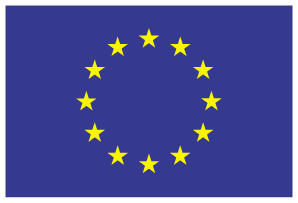 CASH DISCLOSURE DECLARATIONArticle 4 of Regulation (EU) 2018/1672 CASH DISCLOSURE DECLARATIONArticle 4 of Regulation (EU) 2018/1672 CASH DISCLOSURE DECLARATIONArticle 4 of Regulation (EU) 2018/1672 For official useReference number1. Cash is entering  the European Union (EU)                       leaving the EU       2. Details of the declarant 2. Details of the declarant 2. Details of the declarant 2. Details of the declarant 2. Details of the declarant 2. Details of the declarant 2. Details of the declarant 2. Details of the declarant 2. Details of the declarant 2. Details of the declarant First name(s) NationalityLast name(s) Personal identification number*Personal identification number*Gender male            female            other male            female            other male            female            other male            female            otherAddress Street *and number*streetstreetstreetnumberDate of birthDD     MM      YYYYDD     MM      YYYYDD     MM      YYYYDD     MM      YYYYTownPlace of birth towntowncountry country Postal / ZIP code*ID documentpassport  ☐ID card                                      ☐ID card                                     ☐other(specify) ___________________Country ID document numberTelephone number*Country of issueEmail address*Date of issueDD     MM      YYYYDD     MM      YYYYDD     MM      YYYYDD     MM      YYYY3. Details of the cash3. Details of the cash3. Details of the cash3. Details of the cash3. Details of the cash3. Details of the cashCurrency(banknotes and coins) ValueValueCurrencyValueCurrencyCurrency(banknotes and coins) 1)1)3)Currency(banknotes and coins) 2)2)4)Bearer negotiable instruments Type of bearer negotiable instrumentType of bearer negotiable instrumentType of bearer negotiable instrument ValueCurrencyBearer negotiable instruments Commodities used as highly-liquid stores of value   (i.e. gold)TypeQuantityTotal weight (in grams)ValueCurrencyCommodities used as highly-liquid stores of value   (i.e. gold)4. Relationship to the unaccompanied cash (more than one option is possible)4. Relationship to the unaccompanied cash (more than one option is possible)4. Relationship to the unaccompanied cash (more than one option is possible)Are you the sender? Yes   Skip Section 5Are you the sole recipient? Yes   Skip Section 6Are you the sole owner? Yes   Skip Section 7Are you the representative of the sender? Yes   Fill in all sectionsAre you the representative of the recipient? Yes   Fill in all sections5. Sender of the cash  5. Sender of the cash  5. Sender of the cash  5. Sender of the cash  5. Sender of the cash  5. Sender of the cash  5. Sender of the cash  5. Sender of the cash  5. Sender of the cash  5. Sender of the cash  5. Sender of the cash  5. Sender of the cash  The sender is a: Natural person   Fill in Subsection 5.A Natural person   Fill in Subsection 5.A Natural person   Fill in Subsection 5.A Natural person   Fill in Subsection 5.A Natural person   Fill in Subsection 5.A Natural person   Fill in Subsection 5.A Natural person   Fill in Subsection 5.A☐ Legal person  Fill in Subsection 5.B☐ Legal person  Fill in Subsection 5.B☐ Legal person  Fill in Subsection 5.B☐ Legal person  Fill in Subsection 5.B5.A. The sender is a natural person 5.A. The sender is a natural person 5.A. The sender is a natural person 5.A. The sender is a natural person 5.A. The sender is a natural person 5.A. The sender is a natural person 5.A. The sender is a natural person 5.A. The sender is a natural person 5.B. The sender is a legal person5.B. The sender is a legal person5.B. The sender is a legal person5.B. The sender is a legal personFirst name(s) First name(s) NameLast name(s) Last name(s) Registration numberGenderGender male             female            other male             female            other male             female            other male             female            other male             female            other male             female            otherName of registerDate of birthDate of birthDD     MM      YYYYDD     MM      YYYYDD     MM      YYYYDD     MM      YYYYDD     MM      YYYYDD     MM      YYYYRegistration countryPlace of birthPlace of birthtowntowntowncountry country country VAT identification number*VAT identification number*ID documentID documentpassport passport  ☐ID card                                      ☐ID card                                     ☐other(specify) ______________☐other(specify) ______________Economic Operators Registration and Identification (EORI)  number*Economic Operators Registration and Identification (EORI)  number*ID document numberID document numberAddress Street* and number*streetstreetnumberCountry of issueCountry of issueTownDate of issueDate of issueDD     MM      YYYYDD     MM      YYYYDD     MM      YYYYDD     MM      YYYYDD     MM      YYYYDD     MM      YYYYPostal / ZIP code*NationalityNationalityCountryPersonal identification number*Personal identification number*Personal identification number*Telephone number*Address Street* and number*Address Street* and number*streetstreetstreetstreetstreetnumberEmail address*TownTownPostal / ZIP code*Postal / ZIP code*Country Country Telephone number*Telephone number*Email address*Email address*6. Recipient or intended recipient of the cash6. Recipient or intended recipient of the cash6. Recipient or intended recipient of the cash6. Recipient or intended recipient of the cash6. Recipient or intended recipient of the cash6. Recipient or intended recipient of the cash6. Recipient or intended recipient of the cash6. Recipient or intended recipient of the cash6. Recipient or intended recipient of the cash6. Recipient or intended recipient of the cash6. Recipient or intended recipient of the cash6. Recipient or intended recipient of the cash6. Recipient or intended recipient of the cashIs there a sole recipient?     ☐  Yes, the sole recipient is a natural person☐  Yes, the sole recipient is a natural person☐  Yes, the sole recipient is a natural person☐  Yes, the sole recipient is a natural person☐  Yes, the sole recipient is a natural person☐  Yes, the sole recipient is a natural person☐  Yes, the sole recipient is a natural person Fill in Subsection 6.A Fill in Subsection 6.A Fill in Subsection 6.A Fill in Subsection 6.A Fill in Subsection 6.AIs there a sole recipient?     ☐  Yes, the sole recipient is a legal person☐  Yes, the sole recipient is a legal person☐  Yes, the sole recipient is a legal person☐  Yes, the sole recipient is a legal person☐  Yes, the sole recipient is a legal person☐  Yes, the sole recipient is a legal person☐  Yes, the sole recipient is a legal person Fill in Subsection 6.B         Fill in Subsection 6.B         Fill in Subsection 6.B         Fill in Subsection 6.B         Fill in Subsection 6.B        Is there a sole recipient?     ☐  No, there is more than one recipient or intended recipient☐  No, there is more than one recipient or intended recipient☐  No, there is more than one recipient or intended recipient☐  No, there is more than one recipient or intended recipient☐  No, there is more than one recipient or intended recipient☐  No, there is more than one recipient or intended recipient☐  No, there is more than one recipient or intended recipient Fill in the total number of recipients (or intendent recipients) and use additional sheets to fill in their details  Fill in the total number of recipients (or intendent recipients) and use additional sheets to fill in their details  Fill in the total number of recipients (or intendent recipients) and use additional sheets to fill in their details Total number of recipients (or intended recipients)6.A. The sole recipient is a natural person6.A. The sole recipient is a natural person6.A. The sole recipient is a natural person6.A. The sole recipient is a natural person6.A. The sole recipient is a natural person6.A. The sole recipient is a natural person6.A. The sole recipient is a natural person6.B. The sole recipient is a legal person6.B. The sole recipient is a legal person6.B. The sole recipient is a legal person6.B. The sole recipient is a legal person6.B. The sole recipient is a legal person6.B. The sole recipient is a legal personFirst name(s) NameNameLast name(s) Registration numberRegistration numberGender  male             female            other  male             female            other  male             female            other  male             female            other  male             female            other  male             female            otherName of registerName of registerDate of birthDD     MM      YYYYDD     MM      YYYYDD     MM      YYYYDD     MM      YYYYDD     MM      YYYYDD     MM      YYYYRegistration countryRegistration countryPlace of birth towntowntowncountry country country VAT identification number*VAT identification number*VAT identification number*ID documentpassport passport  ☐ID card                                      ☐ID card                                     ☐other(specify) ______________☐other(specify) ______________Economic Operators Registration and Identification (EORI) number*Economic Operators Registration and Identification (EORI) number*Economic Operators Registration and Identification (EORI) number*ID document numberAddress Street* and number*Address Street* and number*streetstreetstreetnumberCountry of issueTownTownDate of issueDD     MM      YYYYDD     MM      YYYYDD     MM      YYYYDD     MM      YYYYDD     MM      YYYYDD     MM      YYYYPostal / ZIP code*Postal / ZIP code*NationalityCountryCountryPersonal identification number*Personal identification number*Telephone number*Telephone number*Address Street* and number*streetstreetstreetstreetstreetnumberEmail address*Email address*TownPostal /ZIP code*Country Telephone number*Email address*7. Owner of the cash7. Owner of the cash7. Owner of the cash7. Owner of the cash7. Owner of the cash7. Owner of the cash7. Owner of the cash7. Owner of the cash7. Owner of the cash7. Owner of the cash7. Owner of the cash7. Owner of the cash7. Owner of the cash7. Owner of the cash7. Owner of the cashIs there a sole owner?     ☐ Yes,  the sole owner is the sender☐ Yes,  the sole owner is the sender☐ Yes,  the sole owner is the sender☐ Yes,  the sole owner is the sender☐ Yes,  the sole owner is the sender☐ Yes,  the sole owner is the sender☐ Yes,  the sole owner is the sender Continue to Section 8 Continue to Section 8 Continue to Section 8 Continue to Section 8 Continue to Section 8 Continue to Section 8 Continue to Section 8Is there a sole owner?     ☐ Yes, the sole owner is the sole recipient☐ Yes, the sole owner is the sole recipient☐ Yes, the sole owner is the sole recipient☐ Yes, the sole owner is the sole recipient☐ Yes, the sole owner is the sole recipient☐ Yes, the sole owner is the sole recipient☐ Yes, the sole owner is the sole recipient Continue to Section 8 Continue to Section 8 Continue to Section 8 Continue to Section 8 Continue to Section 8 Continue to Section 8 Continue to Section 8Is there a sole owner?     ☐ Yes, the sole owner is another natural person☐ Yes, the sole owner is another natural person☐ Yes, the sole owner is another natural person☐ Yes, the sole owner is another natural person☐ Yes, the sole owner is another natural person☐ Yes, the sole owner is another natural person☐ Yes, the sole owner is another natural person Fill in Subsection 7.A Fill in Subsection 7.A Fill in Subsection 7.A Fill in Subsection 7.A Fill in Subsection 7.A Fill in Subsection 7.A Fill in Subsection 7.AIs there a sole owner?      Yes, the sole owner is another legal person Yes, the sole owner is another legal person Yes, the sole owner is another legal person Yes, the sole owner is another legal person Yes, the sole owner is another legal person Yes, the sole owner is another legal person Yes, the sole owner is another legal person Fill in Subsection 7.B Fill in Subsection 7.B Fill in Subsection 7.B Fill in Subsection 7.B Fill in Subsection 7.B Fill in Subsection 7.B Fill in Subsection 7.BIs there a sole owner?     ☐ No, there is more than one owner☐ No, there is more than one owner☐ No, there is more than one owner☐ No, there is more than one owner☐ No, there is more than one owner☐ No, there is more than one owner☐ No, there is more than one owner Fill in the total number of owners and   use additional sheets to fill in their details Fill in the total number of owners and   use additional sheets to fill in their details Fill in the total number of owners and   use additional sheets to fill in their details Fill in the total number of owners and   use additional sheets to fill in their details Fill in the total number of owners and   use additional sheets to fill in their detailsTotal number of owners7.A. Sole owner is a natural person7.A. Sole owner is a natural person7.A. Sole owner is a natural person7.A. Sole owner is a natural person7.A. Sole owner is a natural person7.A. Sole owner is a natural person7.A. Sole owner is a natural person7.A. Sole owner is a natural person7.A. Sole owner is a natural person7.A. Sole owner is a natural person7.B.Sole owner is a legal person7.B.Sole owner is a legal person7.B.Sole owner is a legal person7.B.Sole owner is a legal person7.B.Sole owner is a legal personFirst name(s) First name(s) NameNameLast name(s) Last name(s) Registration numberRegistration numberGenderGender male             female            other male             female            other male             female            other male             female            other male             female            other male             female            other male             female            otherName of registerName of registerDate of birthDate of birthDD     MM      YYYYDD     MM      YYYYDD     MM      YYYYDD     MM      YYYYDD     MM      YYYYDD     MM      YYYYDD     MM      YYYYRegistration countryRegistration countryPlace of birth Place of birth towntowntowncountry country country country VAT identification number*VAT identification number*VAT identification number*ID documentID documentpassport passport  ☐ID card                                      ☐ID card                                     ☐other(specify) ______________☐other(specify) ______________☐other(specify) ______________Economic Operators Registration and Identification (EORI)  number*Economic Operators Registration and Identification (EORI)  number*Economic Operators Registration and Identification (EORI)  number*ID document numberID document numberAddress Street*and number*Address Street*and number*streetstreetstreetnumberCountry of issueCountry of issueTownTownDate of issueDate of issueDD     MM      YYYYDD     MM      YYYYDD     MM      YYYYDD     MM      YYYYDD     MM      YYYYDD     MM      YYYYDD     MM      YYYYPostal /ZIP code*Postal /ZIP code*NationalityNationalityCountryCountryPersonal identification number*Personal identification number*Personal identification number*Telephone number*Telephone number*Address Street* and number*Address Street* and number*streetstreetstreetstreetstreetnumbernumberEmail address*Email address*TownTownPostal /ZIP code*Postal /ZIP code*Country Country Telephone number*Telephone number*Email address*Email address*8. Economic provenance and intended use of the cash (more than one option is possible in Subsection 8.A and 8.B)8. Economic provenance and intended use of the cash (more than one option is possible in Subsection 8.A and 8.B)8.A. Economic provenance (this Subsection is filled in when there is only one owner. If there is more than one owner, the information must be filled in using additional sheets. In this case, tick ’other’ and specify ’additional sheets’)8.B. Intended use (this Subsection is filled in when there is only one recipient. If there is more than one recipient, the information must be filled in on additional sheets. In this case, tick ’other’ and specify ’additional sheets’) Labour profits (income, retirement, income from entrepreneurship etc.) Capital profits (dividends, investment profits, interest, insurance etc.)  Sale of real estate property Sale of moveable property Loan granted by a natural person Loan granted by a legal entity  (credit institution, bank or company) Lottery / gambling Gift / donation Inheritance Shipment between financial institutions Other (specify)______________________________________________ Labour expenses (salary payments, investment business etc.) Capital investment (deposits to bank account, insurance payments etc.) Funds for purchasing real estate Funds for purchasing moveable property Repayment of loan granted by a natural  person Repayment of loan granted by a legal entity (credit institution, bank or company) Lottery / gambling  Charity Cash to shipmaster/ board cash Shipment between financial institutions Other (specify)________________________________________________9. Signature 9. Signature 9. Signature 9. Signature I declare that all the details provided are correct. I understand that if the information provided is incorrect or incomplete, the obligation to disclose shall not be deemed fulfilled and I am liable to penalties according to the applicable national legislation.I declare that all the details provided are correct. I understand that if the information provided is incorrect or incomplete, the obligation to disclose shall not be deemed fulfilled and I am liable to penalties according to the applicable national legislation.I declare that all the details provided are correct. I understand that if the information provided is incorrect or incomplete, the obligation to disclose shall not be deemed fulfilled and I am liable to penalties according to the applicable national legislation.SignatureDateDD     MM      YYYYDD     MM      YYYYSignaturePlace towncountrySignatureTotal number of additional sheets usedName of the signeeEndorsed copy requested Yes    Yes   Name of the signeeFor official use For official use For official use For official use Type of transport postal package  courier package air cargo sea cargo road cargo rail cargo other postal package  courier package air cargo sea cargo road cargo rail cargo otherSignature and stamp of the competent authorityCountry of departureSignature and stamp of the competent authorityCountry of destinationSignature and stamp of the competent authorityCustoms declarationYes     NoYes     NoSignature and stamp of the competent authorityCustoms declaration numberSignature and stamp of the competent authorityCustoms office that carried out the control Customs office that carried out the control 